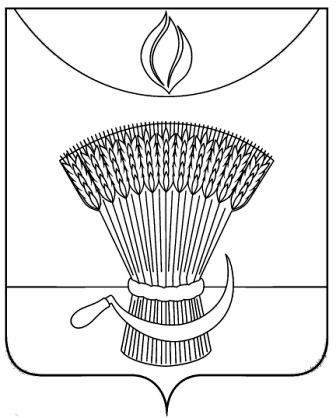 АДМИНИСТРАЦИЯ ГАВРИЛОВСКОГО РАЙОНАОТДЕЛ ОБРАЗОВАНИЯП Р И К А ЗОб итогах школьного этапа всероссийской олимпиады школьников по обществознанию среди обучающихся общеобразовательных учреждений Гавриловского района в 2020-2021 учебном годуВ соответствии с Порядком проведения всероссийской олимпиады школьников, утвержденным приказом Министерства образования и науки Российской Федерации от 18.11.2013 №1252«Об утверждении Порядка проведения всероссийской олимпиады школьников», приказом отдела образования администрации района от 31.08.2020 №165 «О подготовке и проведении школьного этапа всероссийской олимпиады школьников на территории  района в 2020-2021 учебном году», ПРИКАЗЫВАЮ:1.Утвердить результаты школьного этапа всероссийской олимпиады школьников по обществознанию в 2020-2021 учебном году (приложение№1). 2.Утвердить рейтинг победителей школьного этапа всероссийской олимпиады школьников по обществознанию в 2020-2021 учебном году (приложение №2). 3.Утвердить рейтинг призеров школьного этапа всероссийской олимпиады школьников по обществознанию в 2020-2021 учебном году (приложение№3)4.Контроль за исполнением настоящего приказа оставляю за собой.Начальник отдела образования                                              Н.Н. Кузенковаадминистрации районаПриложение №1УТВЕРЖДЕНЫприказом отдела образованияадминистрации районаот   12.10.2020         №Результатышкольного этапа всероссийской олимпиады школьников по обществознанию в 2020-2021 учебном годуМаксимальное количество баллов:6 класс-707 класс –438 класс –389 класс – 4010 класс – 3711 класс – 36Приложение №2УТВЕРЖДЕНЫприказом отдела образованияадминистрации района                                                                                       от   12.10.2020         №Рейтинг  победителейшкольного этапа всероссийской олимпиады школьниковпо обществознанию в 2020-2021 учебном годуПриложение №3УТВЕРЖДЕНЫприказом отдела образованияадминистрации районаот   12.10.2020         №Рейтинг  призеровшкольного этапа всероссийской олимпиады школьниковпо обществознанию  в 2020-2021 учебном году12.10.2020с.  Гавриловка 2-я№ 215№ п/пФИО участника (полностью)Класс ФИО учителя (полностью)Кол-во балловТип результата1.МБОУ 2- Гавриловская сошМБОУ 2- Гавриловская сошМБОУ 2- Гавриловская сошМБОУ 2- Гавриловская сошМБОУ 2- Гавриловская сош1.Олейниченко Федор Сергеевич6Витютнева Нина Николаевна41участник2.Павлов Сергей Валентинович6Витютнева Нина Николаевна45участник3.Курганов Сергей Александрович6 Горшкова Тамара Павловна61участник4.Иванова Софья Владимировна6Горшкова Тамара Павловна69победитель5.Красильникова Арина Николаевна6Горшкова Тамара Павловна33участник6.КатрджянМеружан Рустамович6Горшкова Тамара Павловна38участник7.Моторина Екатерина Вадимовна7Витютнева Нина Николаевна34участник8.Прялкина Елизавета Александровна7Витютнева Нина Николаевна37участник9.Рогожина Виктория Алексеевна7Витютнева Нина Николаевна42победитель10.Калинина Виктория Михайловна7Витютнева Нина Николаевна40участник11.Кузнецова Анна Владимировна8Витютнева Ольга Михайловна35победитель12.Зуева Нина Алексеевна8Витютнева Ольга Михайловна31Призер13.Мероян София Артуровна8Витютнева Ольга Михайловна31призер14.Григорян Лена Эдуардовна8Витютнева Ольга Михайловна31призер15.Шитова Анна Алексеевна8Витютнева Ольга Михайловна25участник16.Иванова Кристина Сергеевна8Витютнева Ольга Михайловна28участник17.Еремина Алина Александровна8Витютнева Ольга Михайловна28участник18.Мащенко Виктория Алексеевна8Витютнева Ольга Михайловна29участник19.Баронина Александра Александровна9Витютнева Нина Николаевна26Победитель20.Костина Ангелина Вадимовна9Витютнева Нина Николаевна23Участник21.КатрджянЛусине Рустамовна9Витютнева Нина Николаевна17Участник22.Новикова Надежда Васильевна9Витютнева Нина Николаевна15,5Участник23.Разгильдяев Кирилл Сергеевич10Витютнева Ольга Михайловна17Призер24.Борисова Ксения Евгеньевна10Витютнева Ольга Михайловна16участник25.Житнева Ангелина Михайловна11Витютнева Нина Николаевна36победитель26.Зуграв Алина Георгиевна11Витютнева Нина Николаевна21,5Участник27.Григорьева Екатерина Дмитриевна11Витютнева Нина Николаевна20,5участник2.Булгаковский филиал МБОУ 2- Гавриловской сошБулгаковский филиал МБОУ 2- Гавриловской сошБулгаковский филиал МБОУ 2- Гавриловской сошБулгаковский филиал МБОУ 2- Гавриловской сошБулгаковский филиал МБОУ 2- Гавриловской сош28.Следина Валерия Александровна7Власова Е.В.30Призер 29.Пашков Илья Дмитриевич 7Власова Е.В.24Призер 30.Иванов Сергей Алексеевич8Власова Е.В.20Призер 3.1-Гавриловский филиал МБОУ 2-Гавриловской сош1-Гавриловский филиал МБОУ 2-Гавриловской сош1-Гавриловский филиал МБОУ 2-Гавриловской сош1-Гавриловский филиал МБОУ 2-Гавриловской сош1-Гавриловский филиал МБОУ 2-Гавриловской сош31.Назарова Ангелина Вячеславовна6Шубина Надежда Владимировна34бпризер32.Краснов Юрий Юрьевич6Шубина Надежда Владимировна19бучастник4.Козьмодемьяновский филиал МБОУ 2-Гавриловской сошКозьмодемьяновский филиал МБОУ 2-Гавриловской сошКозьмодемьяновский филиал МБОУ 2-Гавриловской сошКозьмодемьяновский филиал МБОУ 2-Гавриловской сошКозьмодемьяновский филиал МБОУ 2-Гавриловской сош33. Судоргина Наталия Васильевна6 Житнева Наталья Владимировна33Призер5.Осино-Гайский филиал МБОУ 2- Гавриловской сошОсино-Гайский филиал МБОУ 2- Гавриловской сошОсино-Гайский филиал МБОУ 2- Гавриловской сошОсино-Гайский филиал МБОУ 2- Гавриловской сошОсино-Гайский филиал МБОУ 2- Гавриловской сош34.Королева Анастасия Витальевна                                                                            9Анюхина Ольга Степановна33Победитель35.Сысоева Елизавета Романовна9Анюхина Ольга Степановна30Участник  36.Кадыкова Алина Владимировна11Анюхина Ольга Степановна40Победитель37.Казьмина Юлия Сергеевна11Анюхина Ольга Степановна23участник38.Филатов Данила Игоревич11Анюхина Ольга Степановна22участник6.1- Пересыпкинский филиал МБОУ 2- Гавриловской сош1- Пересыпкинский филиал МБОУ 2- Гавриловской сош1- Пересыпкинский филиал МБОУ 2- Гавриловской сош1- Пересыпкинский филиал МБОУ 2- Гавриловской сош39.Речнова Елизавета Михайловна8 ДКозеева Валентина Александровна23Победитель40.Пустовалов Артём Сергеевич8 ДКозеева Валентина Александровна22Победитель41.Михайловкая Людмила Ивановна8 ДКозеева Валентина Александровна16Участник42.Серповская Анастасия Сергеевна10 ДКозеева Валентина Александровна24Победитель43.Карпенко Василий Васильевич10 ДКозеева Валентина Александровна18Призёр44.Косенкова Кристина Сергеевна10 ДКозеева Валентина Александровна16Участник45.Юдин Алексей Юрьевич10 ДКозеева Валентина Александровна14Участник46.Горячева Ульяна Александровна11 ДКозеева Валентина Александровна41Победитель47.Мусаелян Ева Арменовна11 ДКозеева Валентина Александровна37Победитель48.Илларионова Дарья 11 ДКозеева Валентина Александровна22,5Призёр49.Косекова Елизавета Алексеевна11 ДКозеева Валентина Александровна21Участник7.2-Пересыпкинский филиал МБОУ 2- Гавриловской СОШ2-Пересыпкинский филиал МБОУ 2- Гавриловской СОШ2-Пересыпкинский филиал МБОУ 2- Гавриловской СОШ2-Пересыпкинский филиал МБОУ 2- Гавриловской СОШ2-Пересыпкинский филиал МБОУ 2- Гавриловской СОШ50.Садомова Елизавета Сергеевна6Репина Ирина Дмитриевна25Участник51.Неронов Владислав Александрович7Репина Ирина Дмитриевна16Участник52.Парфунова Юлия Владимировна7Репина Ирина Дмитриевна15Участник53.Бердников Сергей Владимирович7Репина Ирина Дмитриевна17Участник54.Садомова Анна Сергеевна7Репина Ирина Дмитриевна17Участник55.Суслина Дарья Геннадьевна7Репина Ирина Дмитриевна15Участник56.Баранов Матвей Витальевич7Репина Ирина Дмитриевна16Участник57.Черяпин Павел Валерьевич7Репина Ирина Дмитриевна17Участник58.Иванова Ангелина Алексеевна8Репина Ирина Дмитриевна18Призер59.Егизбаев Данила Александрович8Репина Ирина Дмитриевна17Участник60.Сметана Мария Николаевна8Репина Ирина Дмитриевна15Участник61.Баранова Дарья Александровна8Репина Ирина Дмитриевна17Участник62.Парфунов Антон Владимирович8Репина Ирина Дмитриевна13Участник63.Пышкина Анастасия Александровна9Репина Ирина Дмитриевна18Призер64.Рогожина Евгения Алексеевна9Репина Ирина Дмитриевна18Призер65.Шуточкин Александр Васильевич9Репина Ирина Дмитриевна18Призер8.                                             Чуповский филиал МБОУ 2-Гавриловской сош8.                                             Чуповский филиал МБОУ 2-Гавриловской сош8.                                             Чуповский филиал МБОУ 2-Гавриловской сош8.                                             Чуповский филиал МБОУ 2-Гавриловской сош8.                                             Чуповский филиал МБОУ 2-Гавриловской сош8.                                             Чуповский филиал МБОУ 2-Гавриловской сош66.Игнатьева Александра Анатольевна6Артемова Татьяна Юрьевна34победитель67.Фахрутдинова Шахзода Озодовна6Артемова Татьяна Юрьевна29призер68.Антонова Анастасия Владимировна7Артемова Татьяна Юрьевна15Участник 69.Прилирухова Евангелина Антоновна7Артемова Татьяна Юрьевна23победитель70.Фахрутдинов Дамир8Артемова Татьяна Юрьевна9участник71.Шубин Роман Игоревич8Артемова Татьяна Юрьевна13участник72.Лушникова Кристина Викторовна9Артемова Татьяна Юрьевна18,5участник73.Никонов Кирилл Сергеевич9Артемова Татьяна Юрьевна10участник№ п/пФИО участника (полностью)Класс ФИО учителя (полностью)Кол-во балловТип результатаОО1Иванова Софья Владимировна6Горшкова Тамара Павловна69победительМБОУ 2-Гавриловская сош2Игнатьева Александра Анатольевна6Артемова Татьяна Юрьевна34победительЧуповский филиал МБОУ 2-Гавриловской сошРогожина Виктория Алексеевна7Витютнева Нина Николаевна42победительМБОУ 2-Гавриловская сошПрилирухова Евангелина Антоновна7Артемова Татьяна Юрьевна23победительЧуповский филиал МБОУ 2-Гавриловской сошКузнецова Анна Владимировна8Витютнева Ольга Михайловна35победительМБОУ 2-Гавриловская сошРечнова Елизавета Михайловна8 ДКозеева Валентина Александровна23Победитель1-Пересыпкинский филиал МБОУ 2-Гавриловской сошПустовалов Артём Сергеевич8 ДКозеева Валентина Александровна22Победитель1-Пересыпкинский филиал МБОУ 2-Гавриловской сошБаронина Александра Александровна9Витютнева Нина Николаевна26ПобедительМБОУ 2-Гавриловская сошКоролева Анастасия Витальевна                                                                            9Анюхина Ольга Степановна33ПобедительОсино-Гайский филиал МБОУ 2-Гавриловской сошСерповская Анастасия Сергеевна10 ДКозеева Валентина Александровна24Победитель1-Пересыпкинский филиал МБОУ 2-Гавриловской сошЖитнева Ангелина Михайловна11Витютнева Нина Николаевна36победительМБОУ 2-Гавриловская сошКадыкова Алина Владимировна11Анюхина Ольга Степановна40ПобедительОсино-Гайский филиал МБОУ 2-Гавриловской сошГорячева Ульяна Александровна11 ДКозеева Валентина Александровна41Победитель1-Пересыпкинский филиал МБОУ 2-Гавриловской сошМусаелян Ева Арменовна11 ДКозеева Валентина Александровна37Победитель	1-Пересыпкинский филиал МБОУ 2-Гавриловской сош№ п/пФИО участника (полностью)Класс ФИО учителя (полностью)Кол-во балловТип результатаОО1 Судоргина Наталия Васильевна6 Житнева Наталья Владимировна33призерКозьмодемьяновский филиал МБОУ 2-Гавриловской сош2Назарова Ангелина Вячеславовна6Шубина Надежда Владимировна34бпризер1-Гавриловский филиал МБОУ 2-Гавриловской сошФахрутдинова Шахзода Озодовна6Артемова Татьяна Юрьевна29призер1-Чуповский  филиал МБОУ 2-Гавриловской сошСледина Валерия Александровна7Власова Е.В.30призер Булгаковский филиал МБОУ 2-Гавриловской сошПашков Илья Дмитриевич 7Власова Е.В.24призер Булгаковский филиал МБОУ 2-Гавриловской сошЗуева Нина Алексеевна8Витютнева Ольга Михайловна31призерМБОУ 2-Гавриловская сошМероян София Артуровна8Витютнева Ольга Михайловна31призерМБОУ 2-Гавриловская сошГригорян Лена Эдуардовна8Витютнева Ольга Михайловна31призерМБОУ 2-Гавриловская сошИванов Сергей Алексеевич8Власова Е.В.20призер Булгаковский филиал МБОУ 2-Гавриловской сошИванова Ангелина Алексеевна8Репина Ирина Дмитриевна18призер2-Пересыпкинский филиал МБОУ 2-Гавриловской сошПышкина Анастасия Александровна9Репина Ирина Дмитриевна18призер2-Пересыпкинский филиал МБОУ 2-Гавриловской сошРогожина Евгения Алексеевна9Репина Ирина Дмитриевна18призер2-Пересыпкинский филиал МБОУ 2-Гавриловской сошШуточкин Александр Васильевич9Репина Ирина Дмитриевна18призер2-Пересыпкинский филиал МБОУ 2-Гавриловской сошРазгильдяев Кирилл Сергеевич10Витютнева Ольга Михайловна17призерМБОУ 2-Гавриловская сошКарпенко Василий Васильевич10 ДКозеева Валентина Александровна18призёр1-Пересыпкинский филиал МБОУ 2-Гавриловской сошИлларионова Дарья 11 ДКозеева Валентина Александровна22,5призёр1-Пересыпкинский филиал МБОУ 2-Гавриловской сош